 ПРОЕКТ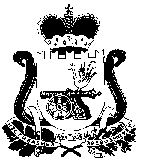 АДМИНИСТРАЦИЯ ШАТАЛОВСКОГО СЕЛЬСКОГО ПОСЕЛЕНИЯ ПОЧИНКОВСКОГО  РАЙОНА СМОЛЕНСКОЙ ОБЛАСТИП О С Т А Н О В Л Е Н И Еот __________ 2022 года                                                      № _____Об утверждении организационно-распорядительных документов, являющихся приложением к паспорту объекта транспортной инфраструктурыВ рамках реализации Федерального закона от 9 февраля 2007 г. № 16-ФЗ 
«О транспортной безопасности», в соответствии с подпунктом 5 пункта 4 Требований по обеспечению транспортной безопасности, в том числе требований к антитеррористической защищенности объектов (территорий), учитывающих уровни безопасности для объектов транспортной инфраструктуры дорожного хозяйства, не подлежащих категорированию, утвержденных постановлением Правительства Российской Федерации от 10.12.2020 № 2070, в целях реализации мер по обеспечению транспортной безопасности объекта транспортной инфраструктуры дорожного хозяйства (далее - ОТИ):- Мост через реку Свеча на км 0+300 подъезда автомобильной дороге Р-120 Орел- Брянск- Смоленск- граница с Республикой Белоруссия в д. Шаталово Шаталовского сельского поселения Починковского района Смоленской области, (реестровый номер ДХН0004509)ПРИКАЗЫВАЮ:1. Утвердить организационно-распорядительные документы:- перечень штатных должностей работников (персонала) субъекта транспортной инфраструктуры, осуществляющих деятельность в зоне транспортной безопасности ОТИ (приложение № 1). - перечень штатных должностей работников (персонала) субъекта транспортной инфраструктуры, непосредственно связанных с обеспечением транспортной безопасности ОТИ (приложение № 2). - перечень штатных должностей работников юридических лиц и (или) индивидуальных предпринимателей, осуществляющих на законных основаниях деятельность в зоне транспортной безопасности ОТИ (за исключением уполномоченных подразделений федеральных органов исполнительной власти) ( приложение № 3).2. Контроль за исполнением настоящего постановления возложить на лицо, ответственное за обеспечение транспортной безопасности в субъекте транспортной инфраструктуры (Королев Г.И.).                                                    Приложение 1                                                                                           к постановлению Администрации                                                                                             Шаталовского сельского поселенияПочинковского района  Смоленской                                                                                      области от ______.2022 года № _____Перечень штатных должностей работников (персонала) субъекта транспортной инфраструктуры, осуществляющих деятельность в зоне транспортной безопасности ОТИ, отсутствует.                                                     Приложение 2                                                                                           к постановлению Администрации                                                                                             Шаталовского сельского поселенияПочинковского района  Смоленской                                                                                              области от ______.2022 года № ____Перечень штатных должностей работников (персонала) субъекта транспортной инфраструктуры, непосредственно связанных с обеспечением транспортной безопасности ОТИ                                                    Приложение 3                                                                                          к постановлению Администрации                                                                                             Шаталовского сельского поселенияПочинковского района  Смоленской                                                                                             области от _______.2022 года № _Перечень штатных должностей работников юридических лиц и (или) индивидуальных предпринимателей, осуществляющих на законных основаниях деятельность в зоне транспортной безопасности ОТИ (за исключением уполномоченных подразделений федеральных органов исполнительной власти)Работники юридических лиц и (или) индивидуальных предпринимателей, осуществляющие на законных основаниях деятельность в зоне транспортной безопасности ОТИ (за исключением уполномоченных подразделений федеральных органов исполнительной власти) отсутствуют.Глава муниципального образованияШаталовского сельского поселенияПочинковского районаСмоленской областиЕ.А. Зыкова№ п/пШтатная должностьКоличество штатных единиц1Заместитель главы Шаталовского сельского поселения Починковского района Смоленской области1